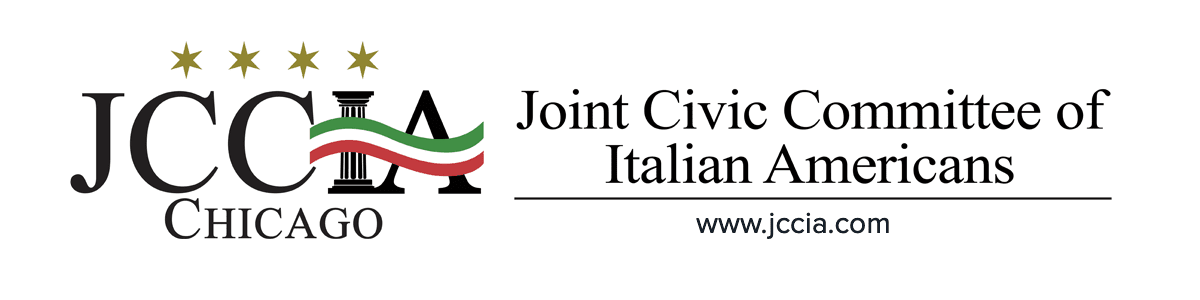 ATTENTION ITALIAN AMERICANS of COOK COUNTY:The Joint Civic Committee of Italian Americans needs your help in saving the Columbus Day holiday in Cook County.  An ordinance has been proposed that replaces Columbus Day with Indigenous People's Day.  We need you to send your sentiments to YOUR Cook County Commissioner.  Or simply use the letter provided in this packet.  Please fill in the correct date and address the letter to your Cook County Commissioner found on the last page of this document and mail it to them today!Don’t know who your Cook County Commissioner is? Please refer to the map below and the list of corresponding commissioners to identify your Commissioner. Mailing letters really does help the Commissioner’s hear our concerns.Thank you for your participation in this important campaign to preserve Columbus Day in Cook County, IL.~Ron OnestiJCCIA President | president@jccia.com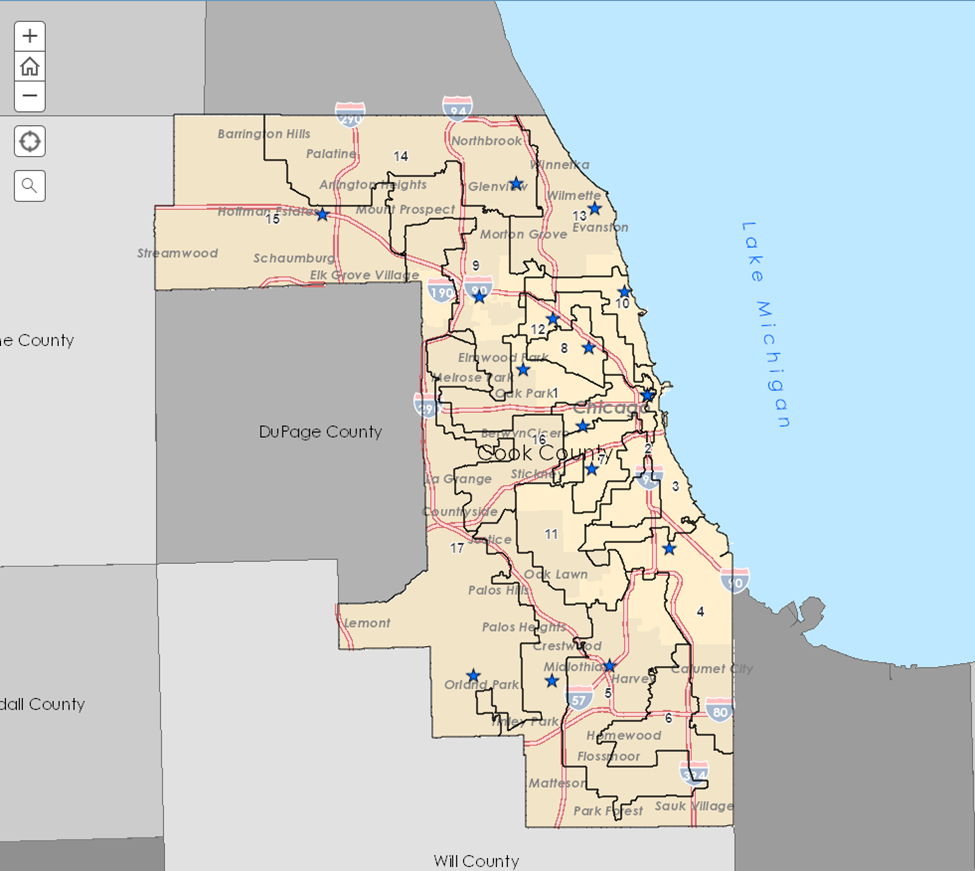 Toni PreckwinklePresident of the Cook County Board of Commissionerstoni.preckwinkle@cookcountyil.govCommissioner Brandon JohnsonDistrict #16614 W. North AvenueChicago, IL 60707Phone: 312.603.4566Fax: 312.603.3696118 N. Clark St., Suite 567Chicago, IL 60602Phone: 312.603.4566Fax: 312.603.3696Brandon Johnson						Brandon.Johnson@cookcountyil.govClinee Hedspeth, Director of Legislative Affairs		Clinee.Hedspeth@cookcountyil.govAshlee Horton, Director of Outreach				Ashlee.Horton@cookcountyil.govKenyatta Land, District Director                                             Kenyatta.Land@cookcountyil.gov Lisa Schrantz, Executive Coordinator			Lisa.Schrantz@cookcountyil.govCommissioner Dennis DeerDistrict #23600 W. Ogden AveChicago, IL 60624Phone: 312.603.7119Fax: 773.722.0145118 N. Clark St., Suite 567Chicago, IL 60602Phone: 312.603.3019Fax: 312.603.4055Dennis Deer							Dennis.Deer@cookcountyil.govMelva Brownlee, Chief of Staff				Melva.Brownlee@cookcountyil.govDavid Evers, Aide to Commissioner		        		David.Evers@cookcountyil.govNathaniel J. Gaither, Aide to Commissioner                         Nathaniel.Gaither@cookcountyil.govShukuntla Rucker, Aide to Commissioner			Shukuntla.Rucker@cookcountyil.govCommissioner Bill LowryDistrict #3118 N. Clark St., Suite 567Chicago, IL 60602Phone: 312.603.6391Fax: 312.603.5671Bill Lowry							Bill.Lowry@cookcountyil.gov      Rosie Mandile, Executive Administrative Assistant 	      Rosemarie.Mandile@cookcountyil.govCraig McLendon, District Director				Craig.Mclendon@cookcountyil.govLa ’Mont Williams, Chief of Staff				LaMont.Williams@cookcountyil.govCommissioner Stanley MooreDistrict #48233 S. PrincetonChicago, IL 60628Phone: 773.783.2412  118 N. Clark St., Suite 567Chicago, IL 60602Phone: 312.603.2065  Stanley Moore							Stanley.Moore2@cookcountyil.govChetzi Canada, Manager Constituent Service                      Chetzi Canada@cookcountyil.gov                                                           Warren Callahan, Chief of Staff				Warren.Callahan@cookcountyil.govJourdan Sorrell, Director of Public Policy & Research 	Jourdan.Sorrell@cookcountyil.govAldine Wilson, Executive Assistant			            Aldine.Wilson@cookcountyil.govCommissioner Deborah SimsDistrict #52515 Veterans DrivePosen, IL 60469Phone: 708.371.4251Fax: 708.371.4376118 N. Clark St., Suite 567Chicago, IL 60602Phone: 312.603.6381Fax: 312.603.2583Deborah Sims							Deborah.Sims@cookcountyil.govAeria Charles, Chief of Staff					Aeria.Charles@yahoo.comPaulette Corner, Aide to Commissioner 			Paulette.Corner@cookcountyil.govDeborah McNeil, Aide to Commissioner			Deborah.McNeil@cookcountyil.govAdam Moore, Aide to Commissioner				Adam.Moore@cookcountyil.govCommissioner Donna MillerDistrict #615440 S. Central AveOak Forest, IL 60452Phone: 312.603.4216Fax: 312.603.3693118 N. Clark St., Suite 567Chicago, IL 60602Phone: 312.603.4216Fax: 312.603.3693Donna Miller							        Donna.Miller@cookcountyil.govBrian Ceci, Director of Policy					        Brian.Ceci@cookcountyil.govMichelle Harris, Aide to Commissioner                                      Michelle.Harris@cookcountyil.govRyan Washabaugh, Dir.of Community Affairs & Engagement Ryan.Washabaugh@cookcountyil.govCommissioner Alma E. AnayaDistrict #74374 S. ArcherChicago, IL 60632Phone: 773.376.2700Fax: 773.376.3320118 N. Cark St., Suite 567Chicago, IL 60602Phone: 312.603.5443Fax: 312.603.3759 Alma E. Anaya						Alma.Anaya@cookcountyil.govJeylu Gutierrez, Aide to Commissioner                                Jeylu.Gutierrez@cookcountyil.goIrene López, Aide to Commissioner                               Irene.López-Santoyo@cookccountyil.gov Yesenia López, Aide to Commissioner                                 Yesenia. López@cookcountyil.govVictoria Moreno, Policy Director				Victoria.Moreno@cookcountyil.govCommissioner Luis Arroyo Jr.District #82653 N. Kedzie AvenueChicago, IL 60647Phone: 312.603.8530118 N. Clark St., Suite 567Chicago, IL 60602Phone: 312.603.6386Fax: 312.603.9531Luis Arroyo Jr.							 Arroyojr08@gmail.comDerrick Cabrera, Aide to Commissioner                                Derrick.Cabrea@cookcountyil.govNancy Gonzalez, Aide to Commissioner                               Nancy.Gonzalez@cookcountyil.gov                                                                   Cristina Saldana, Aide to Commissioner			Cristina.Saldana@cookcountyil.gov		Rudy Urian, Chief of Staff					Rudyard.Urian@cookcountyil.govCommissioner Peter N. SilvestriDistrict #95515 N. East River RoadChicago, IL 60656Phone: 773.444.0346Fax: 773.444.0373118 N. Clark St., Suite 567Chicago, IL 60602Phone: 312.603.4393							Fax: 312.603.1154Peter N. Silvestri						                      cookcty9@aol.comMary Beth Hoerner, Communications Specialist            Marybeth.Hoerner@cookcountyil.gov	Alicia Jakymiw, Community Outreach		           Alicia.Jakymiw@cookcountyil.govMaureen McPartland, Community Liaison		Maureen.McPartland@cookcountyil.govDiane Viverito, Chief of Staff					Diane.Viverito@cookcountyil.govCommissioner Bridget GainerDistrict #105533 N. Broadway AvenueChicago, IL 60640Phone: 773.561.1010118 N. Clark St., Suite 567Chicago, IL 60602Phone: 312.603.4210Fax: 312.603.3695Bridget Gainer							Bridget.Gainer@cookcountyil.gov Isabel Dobbel, Legislative Affairs                                          	        District10@cookcountyil.govShantenae Robinson, Chief of Staff    		 Shantenae.Robinson@cookcountyil.govLindsey Winters, Administrative Office Manager                Lindsey.Winters@cookcountyil.govNoureen Hashim, Policy & Communications Coord  Noureen.Hasim@cookcountyil.govCommissioner John P. DaleyDistrict #11118 N. Clark St., Floor 3½ Chicago, IL 60602Phone: 312.603.4400Fax: 312.603.6688John P. Daley							John.Daley@cookcountyil.govBridget Botica, Aide to Commissioner			Bridget.Botica@cookcountyil.govAnthony Scalise, Chief of Staff				Anthony.Scalise@cookcountyil.govCommissioner Bridget DegnenDistrict #124253 N Milwaukee Ave.Chicago, IL 60641Phone:773-283-7873118 N. Clark St., Suite 567Chicago, IL 60602Phone: 312.603.6380Fax: 312.603.1265Bridget Degnen						Bridget.Degnen@cookcountyil.govSalma Ghayloun, Constituent Outreach Representative      Salma.Ghayloun@cookcountyil.gov                                                                                                                           Rebecca Horrighs, Constituent Outreach Coordinator         Rebecca.Horrighs@cookcountyil.govTara Meyer, Chief of Staff & General Counsel		Tara.Meyer@cookcountyil.govLori Probasco, Legislative Director				Lori.Probasco@cookcountyil.govCommissioner Larry SuffredinDistrict #132510 Green Bay Road, Evanston, IL 60201Phone: 847.864.1209Fax: 847.864.1445118 N. Clark St., Suite 567Chicago, IL 60602Phone: 312.603.6383Fax: 312.603.3622Larry Suffredin						Lsuffredin@aol.comCicely Fleming, Assistant District Director			Cfleming@suffredin.orgMichelle Jordan, General Counsel & District Director	Mjordan@suffredin.orgMary Rita Luecke, General Counsel				Mrluecke@suffredin.orgAdam Newman, Chief of Staff				Anewman@suffredin.orgCommissioner Scott R. BrittonDistrict #141812 Waukegan Rd., Suite CGlenview, IL 60025Phone: 847.729.9300Fax: 847.729.2279118 N. Clark St., Suite 567Chicago, IL 60602Phone: 312.603.4932Fax: 312.603.3686Scott R. Britton						Scott.Britton@cookcountyil.gov	Julie Kaviar, Chief of Staff                                                     Julie.Kaviar@cookcountyil.govLiz Polmanski, Deputy Chief of Staff				Liz.Polmanski@cookcountyil.govCommissioner Kevin B. MorrisonDistrict #151325 Wiley Road, Suite 141Schaumburg, IL 60173Phone: 847-519-7674118 N. Clark St., Suite 567Chicago, IL 60602Phone: 312.603.6388Fax: 312.603.6500Kevin B. Morrison						Kevin.Morrison@cookcountyil.govJessica Beezhold, Constituent Services Liaison 		Jessica.Beezhold@cookcountyil.govJustin Koziatek, Constituent Services Liaison		Justin.Koziatek@cookcountyil.govTed Mason, Chief of Staff					Theodore.Mason@cookcountyil.govCaitlin McElroy, Legislative Director				Caitlin.McElroy@cookcountyil.govCommissioner Frank J. AguilarDistrict #167833 Ogden,Lyons, IL 60534Phone: Fax:118 N. Clark St., Floor 3½ Chicago, IL 60602Phone: 312.603.4735Fax: 312.603.4744Frank Aguilar						           Frank.Aguilar@cookcountyil.govMichilla Blaise, Chief of Staff                                                Michilla.Blaise@cookcountyil.govGillian DeLeon, Aide to Commissioner                                 Gillian.Deleon@cookcountyil.govCecilia Camacho-Salinas, Aide to Commissioner                Cecilia Salinas@cookcountyil.govTanisha Shelby-Woodson Aide to CommissionerTanisha.Shelby-Woodson@cookcountyil.govCommissioner Sean M. MorrisonDistrict #1715040 Ravinia Ave. Suite #44Orland Park, IL 60462Phone: 708.349.1336Fax: 708.349.1627118 N. Clark St., Suite 567Chicago, IL 60602Phone: 312.603.4215Fax: 312.603.2014
Sean M. Morrison						Sean.Morrison@cookcountyil.govKathy Hilton, Constituent Services Coordinator		Kathy.Hilton@cookcountyil.govJennifer O’Flaherty, Deputy Chief of Staff		Jennifer.oflaherty2@cookcountyil.govChristopher Provenzano, Chief of Staff  	      Christopher.Provenzano@cookcountyil.gov*****The last page of this document is the letter we need you to fill out, sign and mail to your Cook County Commissioner. If you can edit this document, please fill in the date, add the Commissioner’s full name, District # and address below the date, and address the letter to “Commissioner ____(last name)”. Finally, please sign your full name and provide your mailing address to the letter and/or the envelope.Thank you!Ron OnestiJCCIA Presidentpresident@jccia.comMay __, 2021Dear Commissioner _________I live in your district and I am concerned about Resolution 21-0565, which seeks to replace Columbus Day with Indigenous People’s Day.  I am opposed to passage of this resolution. I firmly believe in the celebration of ones’ cultural heritage, but not at the expense of another. There are already four separate dates and occasions that celebrate Indigenous People on the local and national level, therefore, confiscating Columbus Day is not fair, nor acceptable. Former Governor Bruce Rauner signed into law Indigenous People’s Day which is celebrated on the last Monday in September.  There is also National and International Indigenous People’s Day, and Native American History Month in November.  I fail to see where another day of celebration is warranted by taking away the ONLY day Italian Americans have. I am proud of my heritage and would never tell anyone else how to celebrate it or whom they should celebrate.   I appreciate your time and once again encourage you to vote no to passage of this unfair resolution.Sincerely,